                 Special Dress Days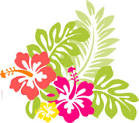 August 25	 	Vacation/Beach/Tourist Day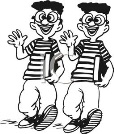 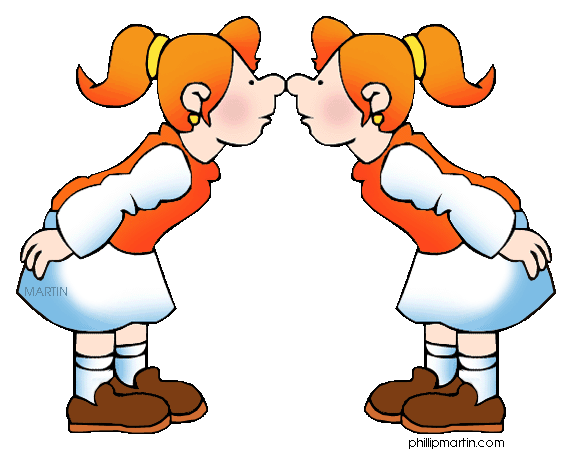 September 29 		Look Alike Day (Dress like a friend)                 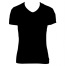 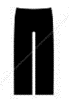 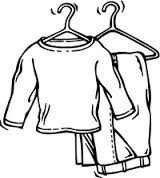 October 27		Whiteout/Blackout Day 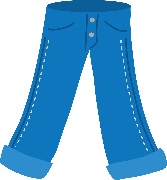 November 17   	Jeans Day   	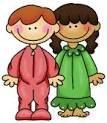 December 20		Pajama Day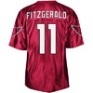 January 26		Sports Team/Jersey Day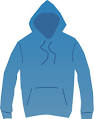 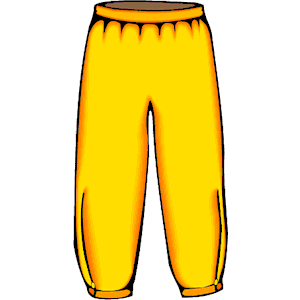 February 23		Sweatshirt/Sweatpants Day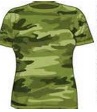 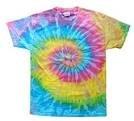 March 16   		Tie-Dye/Camo Day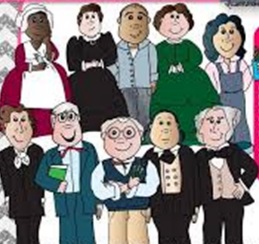 April 20 			History Day (Favorite Historical Character)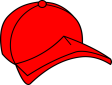 May 18   			Hat Day  	